Chapter oneDifferential Equations (DEs.).Equation: Equations describe the relations between the dependent and independent variables. An equal sign "=" is required in every equation. Differential Equations: Equations that involve dependent variables and their derivatives with respect to the independent variables are called differential equations. Differential Equation:- Is an equation consist algebraic function or non-algebraic function or both of them which contains derivative.  Divide DE. in two types 1- Ordinary DEs.  .2- Partial DEs.    Ordinary Differential Equations: Differential equations that involve only ONE independent variable are called ordinary differential equations.Partial Differential Equations: Differential equations that involve two or more independent variables are called partial differential equations.Examples:  Order of ODE:-Is an order of the highest derivative in which occurs.   Degree of ODE:-Is the highest power of the highest derivative in which occurs. Examples: Note: if the O.D.E containing the roots or rational power then to find the degree of this ODE. can be reduces this roots or rational powers.Example:1) +6 Square both side of the equation      Order 3,   degree e22)   (Ordinary DE.)             Or. 2         D.4Linear O.D.E      A.D.E. in any order is said to be linear if satisfies:-1) The dep.v .is exist and of the first degree.2) The derivatives   exist and each of them of the first degree.3) The dep.v. and the derivatives not multiply by each other.Note: Ifone of these conditions is not satisfied, then the equation considerate  non- Linear.  Examples:                     (L.)2)            (Non.L.)3)                  (Non.L.)   4)                   (Non.L.)    The Solutions of ODESolutions: A functional relation between the dependent variable y and the independent variable x that satisfies the given ODE in some interval J is called a solution of the given ODE on  J .Type of solutions:1) The general solution, denoted by yG2) The particular solution, denote1d by yp.3) The singular solution, denoted by S.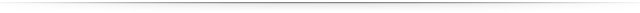 General Solution: Solutions obtained from integrating the differential equations are called general solutions. The general solution of aorder ordinary differential equation contains arbitrary constants resulting from integrating times. 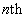 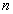 Example:solve:   ,        (y)                                 Lin y=2x+c                        y=       ,      suppose =k                                  y=k Isthe G. solution.	Particular Solution: Particular solutions are the solutions obtained by assigning(giving) specific values to the arbitrary constants in the general solutions. Example/pervious example       Choose (x, y) = (0, 1)       y=is the particular solution.Note: To find the particular solution of O.D.E in the G. solution by giving the value of arbitrary constant as follows.By giving the value of dependent variable and the value of independent variable (Represent the integral curve).Obtained the value of arbitrary constant and substituted in the G. solution ,we get the particular solution .(These values of (x, y) is called initial conditions or boundary conditions).Example:  ,Singular Solutions: Solutions that cannot be expressed by the general solutions are called singular solutions. Example: If  y=0 then   is undefined, then y =0 is the singular solution.Elimination the arbitrary constants (Finding the O.D.E if the G. Solution is Exist)   1) Differential the G. solution n-times (the number of arbitrary constant =the order of O.D.E) 2) We obtain (n+1) of equations. 	
3) we can solve these equations by simultaneous way (or by determinant way).4) Substituted the value of arbitrary constants in the G. solution, we get  the O.D.E.Three kind of method to solve the problemsElimination method Example: find the D.E if the G. solution is y=A3+B2+C    ------ (1)Solution: =3A+ 2B +c ------ (2)	=6A+2B	=6AA= , B=-, C=+ - Subset value of A, B and C in the G. solution , we get the O.D.E of third order Y = + (-) + (+-)Simultaneous method Example: find the D.E if the G. solution is     Solution  -------- (1) -------- (2) -------- (3)From 1 & 2 we get  ------ (*)Put (*) in (2) we get   --------(**)Put (*) & (**) in (1) we get ODEdeterminant method Example: find the D.E if the G. solution is      Solution   = 0      = 0 = 0= 0 is DEQ/ prove that   is G.S   is DEExample: find the O.D.E if the G. solution is, ( H.W)y=A+By=C1sin x +C2 cosy=A+B+C Chapter TwoMethods for Solving the O.D.E in the first order and first degree 1) Separation variable (separable).2) Substitution method.3) Homogenous D.E.4) Non-homogenous D.E. of linear coefficient.5) Exact D.E. 1) Separable DEsSeparable Function: A function F(x, y) is called separable if can be written of the form.F(x, y) = g(x).h(y) or = ; 0.Where g is a function of (x) only and h is a function of (y )only. Ex1: F(x, y) =y                 SF Ex2: F(x, y) = y              Non-SF  (S.D.E.): A D.E. M(x, y) + N(x, y)  =0 is called separable if both M and N are S. functions.  Example 1): solve: sinx cosy dx+siny cosx dy = 0. Solution: Take exp to both side we get           let   is G.S.Example 2) :( -) +(x+1) =0     Non-S.D.EExample  3) : solve: You finish it (one mark for any one solve it ) ln(y)- (1/2)(tanh-1((x-2)/2)) = k.  Example  4):  solve :H.w/ Solve:1) x3 dx + (y+1)2dy = 02)  x2 (y+1) dx + y (x-1)dy = 03) 2) Substitution method.If the D.E. of the formNon-Separable D.E., thenSuppose By subset .equation (2) and (4) in D.E (1) we get. Is S.D.E can be solved by previous way.Example: Solve:-  ---------(1)Solution: Suppose + =----- (2)1+==-1----- (3) By put equ (3) and equ (2) in equ (1) we get  -1==is SDE            is G.S.Example: solve:-    Solution:  ------ (1)Suppose ----- (2)  -----(3)Put (2) & (3) in (1) we get Take integration to both side we get  ------(4)Take  for (4)  is G.SExample (H.W.):- Solve: =x2 -8xy+16y2      3) Homogenous D.EHomogenous function: A function F(x, y) is called Homogenous function of n-th degree if satisfy the relation.Example: 1)Test the functionf(x, y) =, tR  F (tx, ty) = (tx)2(ty)               = (t2x2) (ty)               =t3f(x, y)  F is H.F. of 3-rd degreeExample: 2)Test the function F(x, y= (- degree.Example: 3) Test the functionF is H.F. of first degree..Homogeneous D.E :A D.E.  M(x, y) dx+ N(x, y) dy=0 is called H.D.E if both functions M and N are H. functions of the same degree (i.e.)[the H. degree of M=the H. degree of N]Example: 1).M(x, y) =M () =is H.F. of 2-nd degree.N () =N = 	     =           N is H.F. of 2-nd degree         DE is H. of 2-nd degree .Example:-Solve:-.             H.W.               H.WNote: Every homogeneous D. E of n-th degree can be reduced into separable D.E by using the relation.Example: solve: -  is HDE of 2-nd degree.Solution:  suppose                                                                                (2)Sub. equ. (2) inequ. (1), we get the S.D.E.    (     )    where   e4c =c1Subst.Examples:-Solve the following DEs. ( H.W.)  1-     2  2-   3-    Example:Test the functions  in DE.(1)is non-homog.func.N(x,y)=xdegreeDE (1) is non-Homog. DE.4) Non-Homogenous DE With Linear Coefficients:-Th general form of non-homog DE with linear coefficients is whereare constants.To changing the Non-H.D.E. into H.D.E.or S.DE. , there exist two cases:-Case1:- if (two lines are intersected).(h, k) the intersection point 	(4)Suppose    and and	(5)Subst .equ (5) in D.E (1), we get the H.D.E is H.D.E.equ. (6) can be solving by homogenous method by supposesand	(7)Substequ. (7) inequ (6) we get the separable D.E., we can solving by integration immediately we get the G.solution .In which contains two variable subst. values of  ,, and Example: solve Solution:, 2y –  x - 5 = 0Suppose and and	(A)and	Substequ. (A) inequ (1) we get the H. D. E.is HDE                                                                                                                                                                                    Supposeand	(B)Substequ. (B) inequ (2) we get the separable DE Is SDE
(H.W)    solve Case 2: if (the two lines are not intersected at the point, but are parallel.     Then suppose   	    (k)   Subst. equ. (k) in D.E. (1) we get the S.D.E.Can be solved, by integration immediately finally subst. the value of (z), we get G.solution. m= is multiple of (z)Example: solve: (3x-6y+5) dx+ (12x-24y-2) dy =0  -----(1)Solution:Then suppose  	(2)Subst. equ. (2) in D.E. (1) we get the S.D.E.is S.D.E.Example:-Solve the following DEs.(H.W.)                  1) (x + y + 2) dx+ (- x – y + 2) dy =0                 2) (6x-8y-5) dy= (3x-4y-2) dx        Note / If the function of the  form f (x y) or the DE.of theform y f(x y) dx + x g(x y) dy=0           (1) Suppose   yx=v	      y=		(2)Subst. equ.(2) in the DE.(1) ,we get Example: solve:-Solution :Suppose   yx=v	     y =		(2)Subst. equ.(2)  in the D.E.(1)5) Exact D.E.Exact DE: A D.E. M(x, y) dx+ N(x, y) dy=0 ----- (1) is called exact D.E. if  such that (by def. of exact function)and***** The necessary and sufficient conditions of D.E is Exact D.E. if = such that M, N, Mx, My, Nx,Ny,… are continuous in R.Example: solve: (x+y) dx +(x-y) dy =0 ------- (1) Solution:  andSince = than D.E. (1) is exact =(x+y) dx +(x-y) dy =0 s.t -----(1)
-----(2)Integration both side of equ. (1) with respect to (x) and choosing the arbitrary function of (y) only =,Differentiation equ.(4) with respect to  ------- (5)Put (1) in (5) we get x-y = -y =-----(6) Integrate both side of equ. (6) with respect to (y)    , put  in (4) we get G.S as follow =Example: solve: Solution: =,               =Since = D.E. is exact ,=----- (2) and      -------(3) Integration both side of equ. (3) with respect to (y) and choosing the arbitrary function of (x) only =+ (x) -------(*)  Differentiation equ.(*) with respect to ----- (4) .In both equation (2) and (4) ,we get ==-------(5) Integrate both side of equ. (5) with respect to (x) =be the G.solution. H.W.: Solve the following DES:-     (1) .       (2)(3x2+3xy2)dx+(3x2y – 3y2+2y)dy  =0   .  (3)(2ye2x + 2xcosy)dx +(e2x – x2siny)dy =0Linear First Order Ordinary D.E The general form of first order and first degree of ordinary DE is ; where a(x)0 and a,b,c are functions of x only. is the standard form  of LFODE (non-homog. & non-exact )  , Or    Is the general solution of non-homog.and non-exact D.E(liner first order ) Example: solve:  ------(1)Solution: divide equ (1) by, we obtain,By comparison with =,   =I.F =  =Example: solve: Solution: 	; =&=Bernoulli's Equation Def: A DE is said to be Bernoulli's Equation such that p, and are functions of (x) only and n0, 1(n):  If n=0 is (F.O.L.D.E)If n=1 is (S.D.E)----- (1) (Bernolli's Equation)To solve DE (1) we will divided it by () we obtain  Suppose =u --- (3) Subst both equ (3) &equ (4) in equ (2); we get an FOLDE []       equ (5) can be solving by method of FOLDE. we get the value of u .Finally subst. the value of =u, we get the general solution of Bernoulli's equ. Example: solve: Solution: ----- (1)     Bernoulli's equ.Divide equ (1) by   we obtain Let Differentiation equ (3) with respect to xSubstequ (3) &equ (4)inequ.(2), we obtain a is a =&=Example: solveSolution: Suppose = u --- (3) (     ---      (4)      ,       Subst (3) & (4) in equ(2) we obtain []         ()is a H.W: solve the following  equations. 	1)	2)	3)Simultaneous Ordinary Differential EquationIs a set of equations which contains only one independent variable and the number of equations are equal to the number of the dependent variables , as fallows:We can solving system (*) by choosing the D.E in which contains only one dependent variable say equ.(1) & solving by integration immediately or by previous ways , we get the value of dependent variable and subst. in equ. (2) , and solving by previous way , we get the G. solution of system (*)Example: solve: Solution :	(A) To find the general Solution, we can choose the first equ.  [FOLDE]	subst. the value of (x) in equ. (2) in system Ais F.O.L.D.EChapter ThreeReduction of Higher Order Ordinary D.E.        Consider a D.E of higher order is  0 can be reduced into first order by using substitution. We can study this D.E of second order, then equ. (1) becomes  equ(2) can be solved by two cases: Cases 1: If the dependent variable (y) does not (explicity) or (appears) in the D.E (2), then equ(2), becomes Suppose Subst. both equ (4) and (5) in D.E (3) we get a relation between can be solving by previous way and we get (p) subst. (p) by () and by integration immediately we get the g.solutionCases 2:If the independent variable (x) does not (explicity) or(appears) in the D.E (2) ,then equ(2), becomes Suppose 	 (by chain rule)   Subst. both equ (**) and (***) in D.E (*) we get a relation between can be solving by previous way and we get (p) subst. (p) by () and by integration immediately we get the g.solutionExamples: solve the following D.E.    1)----------(1)	2)3)  H.W4) 5)  H.W.Solution 1) since not appears.                                  (2)   Subst. equ (2) in equ (1) we get                   Suppose Solution 2) since not appears in equ.(*) Then Suppose 	                                                         (**)Subst. both equ (**) and (***) in D.E (*) we get a relation between letSolution 3) since  don’s not appears in D.E (1), then solving by any cases. Suppose we can solving by first case.                                   (2)                                  (4)Substequ (4) in D.E (3), we get be the g.solution of D.E (1)Example: solve H.W1) 2)3)4)Higher Degree of ordinary D.EO.D.E of the first order but of the higher degree. The general form of higher degree of O.D.E is where  are constant and ()---(1). To solve equ.(1) there exist three cases:Case1: equ. (1) Solvable for (p). ifequ.(1) can be written of the form Continue in this way, we get .Then the general solution of this case is ;where c is constant.Example: solve:Solution:  Suppose , or andThe general solution of D.E.O is  where c is a constant.Solves the follows equation. (H.W)(1) (2)Case 2: equ.(1) solvable for yEqu.(1): can be written of the form differentiation equ.(2) with respect to x and subst.  we obtain a relation between can be solved by previous way and obtained the value of p. Finally subst. the value of p in equ.(2) , we get the g. solution, and the singular Example: 1) solve:  Solution: 2) Solve:  Solution: is the g. solution or H.W: solve the following D.E(1)(2)(3)Case 3: equ.(1) solvable for (x) equ.(1)  can be written of the form  differentiation equ.(2) with respect to y and subst.  we obtain the a relation between can be solved by previous way and obtain the value of p. finally subst. the value of p in equ.(2) we get the g. solution .Example: solve: Solution: since equ.(1) solvable for x, then and be the general solution.orH.W: solve (1)                      (2)                      (3)Clairt's Equation: an equation of the form where f is a function of (p) only is called clairut’s equation and we can obtained the general solution by subst. p by c as follows: is the g. solution of equ.(1) where c is a constant differentiation equ.(1) with respect to x and subst.  , we obtain , or .Example: solve: Solution: since equ.(1) is clairut’sequ. Then Example: solve:Solution:isclairut’sequ.is the general solution orbe a singular solution .H.W: solve the following D.E.(1)(2)(3)Higher order ordinary D.E with constant coefficients:The general form of higher order O.D.E is    where  are constants.An If , then equ.(1) is called non-Homog. D.E with constant coefficient if  ,thenequ.(1) becomes( an  is called a H.D.E with c.c .If at least one of the coefficient  is a function of x only then equ.(1) becomes       anequ.(3) is called NON.H.D.E with variable coefficients or if  in equ.(3) , then equ.(3) becomes Equ.(4) is called a H.D.E with V.C.Operators: (D)       Is a differentiation of any dependent variable with respect to independent variable.Or   Properties:(1)(2)(3)(4)if C is constant then (5)where a,b are constants .(6)where  at least one of them (a) or (b) is a function of (x) only.Ex:.Ex:Proof (5) :Where a,b are constants .Proof (6):Since equ(1)equ(2) thenNote: we can written higher order O.D.E with constant coefficient or with the variable coefficient (Homog.or.non-Homog) by using the operator WhereHomog.L.D.EWith C.C. the  is called the characteristic equation.non-Homg. with V.COr  Homog. With V.C.Reduction of higher order O.D.E in to first order D.E with c.c.Where  are constants  and Q is a function of (x) only we study the second order and non-Homog.D.E with C.C as follows:WhereandSuppose Subst. eqn.(3) in eqn.(2), we get a.F..L.D.ESubst. equ (3) in equ.(4), we get L.F.O.D.E.1be the g. solution where  are constants.Ex.: solve: Solution:Suppose Subst. equ.(3) in equ.(2) , we get  is (F.O.L.D.E)where c is constantSubst, equ(4) in equ.(3) , we get (L.F.O.D.E)is the g. solution where  is constant.Example:Solution:Suppose Substequ.(3) in equ.(2) , we get .is S.D.ESubstequ.(4) in equ.(3) , we getSuppose Substequ.(6) in equ.(5) , we get  L.F.O.D.ESubstequ.(6) in equ.(7) , we getL.F.O.D.ESolve: H.W:Homogenous linear D.E. with C.C.The general from of higher-order O.D.E with C.C. isWe can study  the L.H.D.E of the second order with C.C.Note: if    (*)	Is non-Homog. L.D.E. with C.C. we can find the general solution of equ.(*) such that contains the complementary solution of  H.D.E with  C.C. in which  denoted by (yc) , and the particular solution of equ.(*) (non-Homog),denoted by(yp),then    .We study the H.D.E. with C.C.is a characteristic equ.Or  Such thatare rootsSuppose Substequ.(4) in equ.(3) , we get S.D.E.,where c is constant                                where c* is constantSubstequ.(4) in equ.(5) , we get      L.F.O.D.EWe find the relation between two equ.(2)&(3). There exist three cases:Case1: if  then there exists two distinct (different) real roots  in equ (7)whereBe a complementary solution of H.L.D.E with C.C in which contains two real distinct roots.Case 2:If  then there exist two (repeated) real roots. In equ.(7)          whereOrOrBe a complementary solution of H.L.D.E with C.C in which contains two equal roots (repeated real roots).Case 3: if  then there exist two complex rootsIn first caseBy Euler’s formulaWhere  and be a complementary solution of  H.L.D.E with C.C in which contains two complex roots .Or
Examples:Solve the following H.D.E.(find the g. solution or the complementary solution)(1)(2)(3)(4)(5)(6)(7)(8)Solution (1):Solution (2):OrSolution (*): Solution (3): Solution (4):OrSolution (5):Solution (6):Solution (7):OrSolution (8):Solution (9):H.W: solve(1)(2)(3)(4)(5)How to find a particular solution of L. Non-Homog D.E. with C.C.:Consider BE  A L.NON-H. D.E With C.C, where  Constants  and Q is a function of (x) only.There exist three methods:(1) the variation of parameters method(2) the operators method(3) Un determinant coefficients method(1) The variation of parameters method:We study non-H.L.D.E of second order with C.C.:To find the general solution of D.E (1), we obtain (yc) and (yp)to find (yc) (be a complementary solution ) of equ.(1) suppose (whereare two linearly independent. Solutions) since  are two linearly independent solution. Solution thenWe can find a particular solution of D.E(1) by changing two arbitrary constants   in to be a particular solution of  D.E(1)Suppose Subst. equ (4, 5 and 6) in D.E (1), we get We can solve both equ. A and B by grammer’s method.AndExample: - solve    Solution:-=1=====H.W.Solve thefollowing D.Es.                 1) 2)  3)  4) Operator’s methodTo study n-th order O.D.E with C.C by using operators method (D) dependent on the type of Q(x) and by using some theorems. Theorem: - 1)                    2) where b is constant.                   3)                    4) Proof (1):- where  are constant ==              =              =              ==              =              =              =.              .                .==Type of Q(x) There exist six cases.Case1:- If Q(x) =then  the particular solution is[] i) If then   (By using theorem)Example 1): - solve: Solution: Suppose Example 2):- solve:  H.W: solves the following.1) 2) ii) If  then undefined, and Where b is a root in the complementary solution and (r) is the number of repeated root g(D) the remainder terms in f(D).By using theorem            , where                 , where =It is particular solution.Examples:- Solution:-Example:- Solution:-H.W: Solve the following solution.Case 2:- If  then By using theorem or  There exist two branches i)If then  Example:-Solution:-Example:-Solution:- H.W: Solve the following solution.ii)Ifthen  can be changing  into Euler’s formula of the 1-st cases Can be solved by first cases. Finally  changed into () then choose the real part if the problem contains () or choose the imaginary part if the problem contains () Example:-Solution:- Case 3:- If polynomials function i.e.  can be solved by using the series Or Example:- solve : Solution:- is particular solution .Case 4:- if then can be solved by using the theorem can be solving by second cases or can be solved by third cases Example: - solve: Solution:- Case 5:- If  then  We can solved by changing sinbx or cosbxinto  Euler’s formula  () ----(*)can be solving by third cases. Finally we can changing   into  and chooses the real part if  equ ( *) contain (cosbx),but if equ(*) contain (sinbx) ,then choose the imaginary part. Example:-Solution:-= H.W1)2) or 3) 4) or or5)  or 6)  or 